Unit 3: Energy Visual Dictionary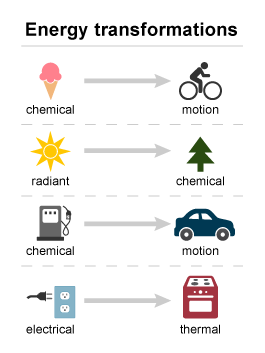 SystemSurroundingsKinetic EnergyPotential EnergyLaw of Conservation of EnergyEnergy transformationEnergy transferMechanical Kinetic EnergyGravitational Potential EnergyRadiationPhotosynthesisCellular RespirationNuclear decayAlpha decayBeta decayGamma decayNuclear FissionNuclear fusionAbsorptionChain reaction